консультация для воспитателейЧто должно бытьв музыкальном уголке?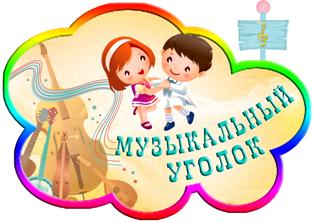 Классификация оборудования для музыкальной зоны:1. Не озвученные музыкальные инструменты 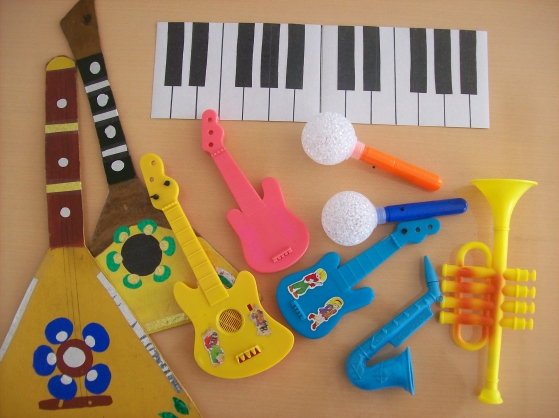 2. Озвученные музыкальные инструменты: шумовые (ложки, бубны, погремушки) ; с фиксированной мелодией (органчики, шарманки) ;с хроматическим и диатоническим рядом (металлофоны, детское пианино, аккордеон) 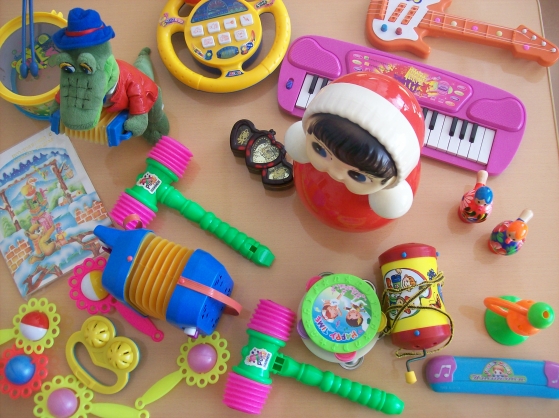 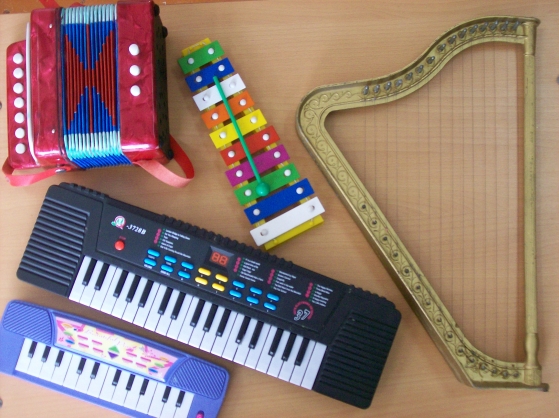 3.Музыкальные игрушки (неваляшка, заяц-барабанщик) 4. Самодельные шумовые и ударные инструменты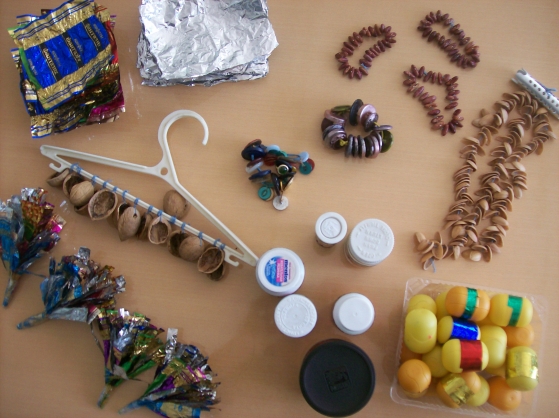 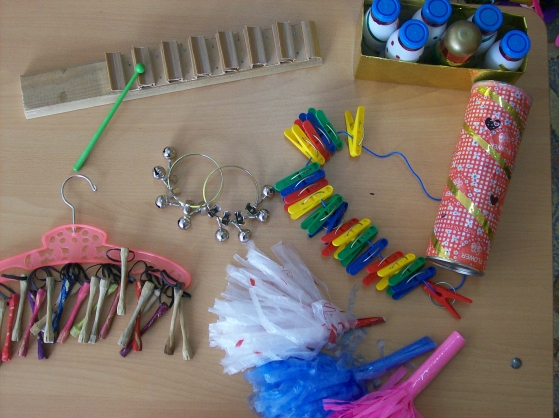 5. Музыкально-дидактические игры. 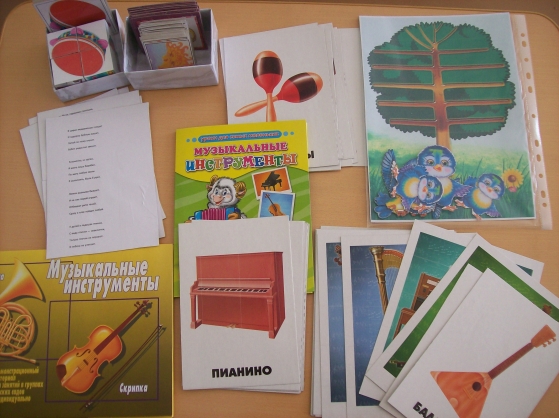 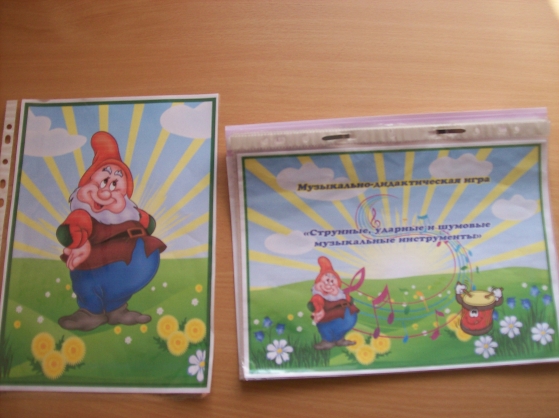 6. Технические средства, аудио- и видеозаписи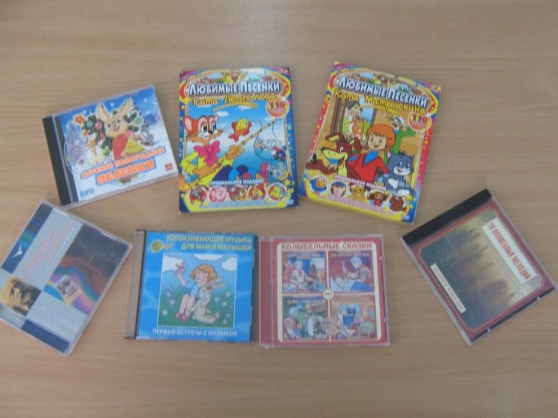 